BASIC DETAILSREPORTING STRUCTURESee organisation chart for the Customer Service TeamMAIN PURPOSESpecific Accountabilities and Performance StandardsLeeds Federated Housing AssociationPerson SpecificationJob Description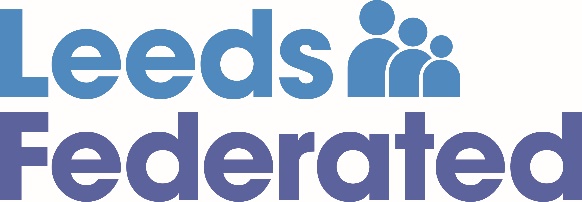 Job Title:Location:Responsible To:Customer Service AdvisorLeedsHousing Services ManagerTo provide a high quality response to general enquiry calls to the Association’s Customer Service department.  To provide assistance to colleagues within the department by undertaking customer service and administrative duties and specified tasks relating to service delivery. Key AccountabilitiesMinimum Performance Standards1Delivers excellent customer service and achieves high levels of customer satisfactionProvides a professional, polite, helpful and responsive service to customers, achieving high levels of customer satisfactionWorks in accordance with the Association’s values and ethics, supporting and promoting the organisation’s reputationCustomer enquiries handled to a high standard of quality in accordance with defined proceduresTakes ownership of all customer enquiries received, and progresses work as far as necessary to resolveEnsures procedures are followed accurately and consistently in the provision of services to customersEnsures a high degree of accuracy regarding the location and content of information input into IT systemsEnsures information relating to customers is maintained confidentially2Assists with tenancy and income management administration Carries out general administration duties following non-telephone based customer enquiries (My Account/Email/SMS/Web Chat)Liaises and works effectively with colleagues in other teams/departments to resolve problemsCompletes administrative tasks relating to the management of tenancies and income collection as requestedEnsures customer complaints are accurately recorded and directed to the right person/department for resolution  3Assists with data cleansing and other general administrationPerforms data entry tasks as required to a high degree of accuracyTakes responsibility for delegated tasks in respect of data maintenance and cleansing, ensuring the accuracy of data stored by the AssociationCorrects data entries identified by data validation reports as directed  Chases outstanding tenancy agreements from the New Tenancy Agreement project Administers bulk mail outs as directed by operational managersChecks dates of invoices as required under the direction of operational managers   4To contribute to the effective running of the Customer Service Team and to participate in a culture of continuous improvementProvides administrative support and other assistance to colleagues within the Customer Service Team as directedProvides support and assistance to other colleagues and departments as directedContributes to performance indicators being metParticipates effectively in meetingsImplement and comply with all Association’s policies and procedure including equality and diversity, customer service standards and health and safety5Corporate RoleTo consistently meet the organisations strengths in your day to day workTo work within the organisation’s Health and Safety policies and procedures taking personal responsibility for your own wellbeingTo work within the VFM policy and consider wider business sense in all aspects of your roleProvide and maintain excellent standards of customer care in accordance with the organisation’s Equality and Diversity policyTo work within the culture and values of the organisation and positively promote the reputation of Leeds Fed at external events and meetingsTo positively contribute to Leeds Fed’s journey ensuring the development of continuous improvement across the organisationTo be responsible for your own learning and development and actively participate in identified training and engage with the performance management systemCommunicate effectively and work productively with all staffCarry out a regular check of the website and intranet particularly in relation to your own areas of the business. Take responsibility for making sure that information logged is up to date and relevant. Work within the Risk Management Framework Policy ensuring that you are aware of, and support the operation of internal controls relevant to your area of responsibility.No job description can be entirely comprehensive and the job holder will be expected to carry out such other duties as may be required from time to time and are broadly consistent with the job description and status of the post within the organisation.Customer Service AdvisorCustomer Service AdvisorCustomer Service AdvisorCustomer Service AdvisorAttributesDescriptionESSENTIALDESIRABLEKnowledge and ExperienceExperience of working in a customer facing service role, meeting the requirements of a diverse range of customersKnowledge and ExperienceExperience of working in the housing sectorKnowledge and ExperienceExperience of dealing with complaintsKnowledge and ExperienceGood knowledge of computerised systems and administrative proceduresSkills and AbilitiesMeets the organisations values and behavioursSkills and AbilitiesAble to meet individual and job specific targets set by line managerSkills and AbilitiesAble to build and maintain positive working relationships with customers and colleaguesQualificationsGCSE or equivalent level of education